MacroeconomicsThe Measurement of Income, Prices, and Unemployment2.1  Why We Care About Income1) Job openings are plentiful when theA) actual real GDP is above the natural real GDP.B) natural real GDP is above the actual real GDP.C) natural real GDP is increasing rapidly.D) None of the above.Answer:  A2) The real income per capita is a measure of theA) well-being of every individual in the nation.B) well-being of the average individual in the nation.C) well-being of the average employed person in the nation.D) total well-being of the nation.Answer:  B2.2  The Circular Flow of Income and Expenditure1) GDP can be measured by theA) total value of all sales in the economy.B) total market value of final goods and services produced in the economy.C) total value of all intermediate goods produced in the economy.D) net national product plus investment.Answer:  B2) Assume a simple economy without a government and that saving and borrowing behavior is never observed. Then the value ofA) production is equal to income.B) expenditures is less than the value of production.C) production is less than the value of expenditures.D) production is less than income.Answer:  A3) From the last five recessions, the mildest two wereA) 1975 and 2008-09 recessions.B) 1981-82 and 2008-09 recessions.C) 1990-91 and 2001 recessions.D) 1975 and 2001 recessions.Answer:  CQuestion Status:  New4) The circular flow of income describes theA) flow of income from domestic firms to the nonproduction sector and back again.B) amount of money in the economy.C) sum of all injections into the economy.D) sum of all withdrawals from the economy.Answer:  A5) Changes in business inventoriesA) are included in gross but not in net investment.B) can either be positive or negative.C) are not included in GDP because they are not sold to anyone.D) are only partly included in GDP because part of these are holdings of intermediate goods.Answer:  BFigure 2-2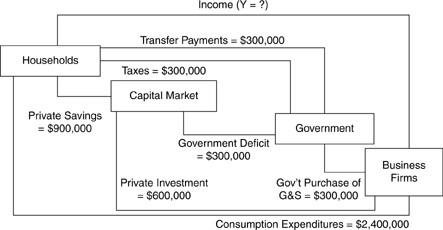 6) Employing the data from Figure 2-2, income Y is equal toA) $3,000,000.B) $3,300,000.C) $3,600,000.D) $5,100,000.Answer:  B7) Negative net exports represent reduced investment becauseA) payments for imports will be used by foreigners to buy domestic goods in the future.B) payments for exports will be used by foreigners to buy domestic goods in the future.C) payments for imports will be used by U.S. citizens to buy domestic goods in the future.D) None of the above.Answer:  A8) When the dollar strengthens,A) exports will increase and U.S. consumers benefit.B) imports will increase and U.S. consumers benefit.C) exports will decrease and U.S. exporters benefit.D) exports will increase and U.S. exporters gain.Answer:  B9) When the dollar depreciates,A) exports will increase and U.S. consumers benefit.B) imports will increase and U.S. consumers benefit.C) exports will decrease and U.S. exporters benefit.D) exports will increase and U.S. exporters gain.Answer:  D10) In the simple circular flow model containing just households and business firms, all income is received by households in exchange forA) consumer expenditures.B) wages.C) labor services.D) product.Answer:  C11) In the simple circular flow model containing just households and business firms, the entire product flows to ________ in exchange for ________.A) business firms, labor servicesB) business firms, wagesC) households, consumer expendituresD) households, labor servicesAnswer:  C12) Which of the following is NOT a "flow" variable?A) government debtB) consumption expenditureC) labor servicesD) incomeAnswer:  A13) In the second circular-flow model of Chapter 2, households have two uses for their total income:A) consumption and investment.B) consumption and saving.C) saving and investment.D) saving and payment of taxes.E) consumption and payment of taxes.Answer:  B14) The condition in circular-flow models whereby firms purchase all the goods not purchased by households is thatA) inventory investment is zero.B) saving is zero.C) fixed investment is zero.D) consumption equals investment.E) investment equals saving.Answer:  E15) An individual buys shares in a mutual fund, which uses the proceeds to buy corporate stocks and bonds. This is part of the process by whichA) total product becomes unequal to total expenditures.B) firms release goods to make them available to consumers.C) firms obtain investment goods that consumers relinquish claims to.D) consumers make an "inventory investment" in goods to be purchased in the future.Answer:  C16) "Net exports" is defined asA) GDP minus imports.B) exports plus imports.C) GDP minus exports.D) exports minus imports.Answer:  D17) With positive net exports, a nation is a net ________, and thus has a ________ "net foreign investment."A) seller of assets to foreigners, positiveB) seller of assets to foreigners, negativeC) buyer of foreign assets, positiveD) buyer of foreign assets, negativeAnswer:  C18) The cars produced by Toyota in its factory in Kentucky ________ in U.S. GDP and ________ in U.S. GNP.A) count, countB) count, do not countC) do not count, countD) do not count, do not countAnswer:  BQuestion Status:  New19) In a circular-flow diagram, the saving and taxation "pipes" are carryingA) injections to firms.B) injections to households.C) leakages from firms.D) leakages from households.Answer:  D2.3  What GDP Is, and What GDP Is Not1) The value of steel sold to an automobile producer is ________ directly included in the GDP because ________.A) always; it was produced during the current periodB) never; to do so is to double count the value of the steelC) sometimes; the automobile may not be sold in the current periodD) sometimes; the steel is sometimes not resold in the current periodAnswer:  D2) Which of the following is NOT an injection?A) The state of Illinois builds a new courthouse.B) Kansas farmers sell 1 million bushels of wheat to RussiaC) The Smithsonian Institute purchases Chris Evert Lloyd's tennis racket.D) An accountant purchases a new personal computer for use in his office.Answer:  CFigure 2-1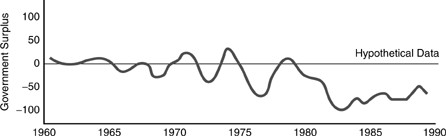 3) Assuming a closed economy (i.e., NX = O) the data in Figure 2-1 suggest that for each year after 1980A) private saving could have been either positive or negative.B) private saving was negative.C) private saving was positive.D) private saving equaled zero.Answer:  C4) Which of the following government outlays would be classified as a transfer payment?A) payments of veterans benefits under the GI billB) interest on the federal debtC) subsidies to gold-mining firmsD) all of theseAnswer:  D5) Suppose that steel produced this year is used to produce a car sold next year. The value of the steel ________ included in GDP this year as ________.A) is; an intermediate goodB) is not; an intermediate goodC) is; an adjustment to inventoriesD) is not; an adjustment to inventoriesAnswer:  C6) An intermediate good isA) always counted when measuring GDP because it doesn't represent time spent in production of a final good or service.B) a good whose value is of neither a high grade nor a low grade.C) a good that is sold to the government and then redistributed to the poor.D) any good that is resold by its purchaser rather than used as is.Answer:  D7) Which of the following would be included in total final product (GDP)?A) Social SecurityB) unemployment benefits.C) U.S. semiconductors that are bought by a firm in Hong KongD) product produced in Canada that is bought by a firm in the U.S.Answer:  CQuestion Status:  New8) Which of the following components of the current account are included in GDP?A) net exportsB) net foreign investment incomeC) net transfer payments sent to foreignersD) all of the aboveAnswer:  A9) In calculating GDP, "transfer payments" areA) included because they are re-valuations of existing wealth.B) excluded because no goods or services were produced in exchange for them.C) included because they are payments for labor services.D) excluded because used goods already counted the year they were produced.Answer:  B10) A restaurant purchases a package of sandwich buns for 50 cents. The buns are ________ good in this case, and thus its purchase ________ a transaction that is included in GDP.A) a final, isB) a final, is notC) an intermediate, isD) an intermediate, is notAnswer:  D11) A family purchases a package of sandwich buns at a supermarket. Are those buns considered a "final" good?A) No, because they are an intermediate ingredient in the actual final good: sandwiches.B) Yes, if the family eats them and does not sell the sandwiches made from them.C) No, because the supermarket bought the finished buns, so they are "used" goods by the time the family buys them.D) Yes, for so long as it is sold on the market it is a final good.Answer:  B12) A farmer sells raw milk for 50 cents to a dairy, who sells cheese made from it for $1.50 to a grocery wholesaler, who sells it for $1.90 to a supermarket, who sells it to the final consumer for $2.19. These transactions increase the GDP byA) $0.50 + $1.00 + $0.40 + $0.29 = $2.19.B) $0.50 + $1.00 + $1.90 + $2.19 = $5.59.C) $0.50 + $1.00 = $1.50.D) $2.19 - $1.50 = $0.69.E) $2.19 - $0.50 = $1.69.Answer:  A13) Adding up all transactions in the economy ________ "double counting" and thus produces ________ measure of GDP.A) avoids, a properB) avoids, an improperC) results in, a properD) results in, an improperAnswer:  D2.4  Components of Expenditure1) It is important to distinguish investment expenditures from consumption expenditures becauseA) households invest and business firms consume.B) foreign firms invest and domestic firms consumeC) investment, not consumption, increases the natural real GDP.D) consumption, not investment, increases natural real GDP.Answer:  CQuestion Status:  New2) By definition, when the economy is in equilibrium it must be true thatA) leakages equal injections.B) saving equals investment.C) government spending equals taxes.D) exports equal imports.Answer:  A3) The difference between gross investment and net investment isA) equal to the difference between GDP and disposable income.B) equal to the government deficit.C) equal to capital consumption allowances.D) equal to the difference between gross and net exports.Answer:  C4) Which of the following is NOT a leakage?A) import of a ToyotaB) export of a CadillacC) personal savingD) indirect business taxesAnswer:  BTable 2-1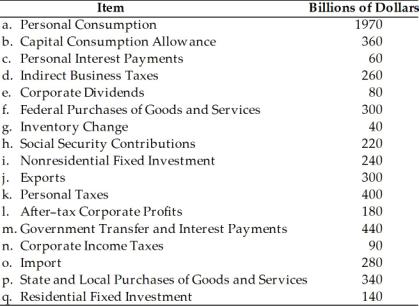 5) Refer to above Table 2-1. What is the level of Gross Domestic Product?A) 2690B) 3050C) 2430D) 3010Answer:  B6) Refer to above Table 2-1. What is the level of National Income?A) 2630B) 2420C) 2660D) 2430Answer:  D7) Refer to above Table 2-1. What is the level of Net Private Domestic Investment?A) 420B) 780C) 380D) 340Answer:  A8) Refer to above Table 2-1. What is the level of Corporate Profits?A) 260B) 180C) 270D) 170Answer:  C9) Refer to above Table 2-1. What is the level of Disposable Personal Income?A) 2520B) 1900C) 2200D) 2120Answer:  D10) Refer to above Table 2-1. What is the level of Personal Saving?A) 100B) 90C) 80D) 130Answer:  B11) Refer to above Table 2-1. What is the total amount of leakages?A) 530B) 1080C) 970D) 550Answer:  B12) Positive net exports are treated like domestic investment in the national income accounts because they areA) always part of inventories.B) fixed assets not intended for resale.C) they represent future flows of real income.D) not intended for resale.Answer:  B13) Total expenditures as discussed by Gordon areA) C + I + G + M.B) C + S + T + X.C) C + I + S + X.D) C + I + G + X - M.Answer:  D14) The final goods businesses keep for themselves are calledA) assets.B) savings.C) investment.D) sunk costs.E) intermediate goods.Answer:  C15) Cans of soup purchased by supermarkets but not sold to individuals in the current periodA) are considered intermediate goods, yet still count in the GDP.B) are considered intermediate goods, thus do not count in the GDP.C) are considered investment goods and do count in the GDP.D) are considered investment goods and thus do not count in the GDP.E) are considered consumption goods but do not yet count in the GDP.Answer:  C16) This national income accounting rule guarantees that total product exactly equals total expenditure on that product:A) changes in inventories count as expenditures.B) changes in inventories do not count as expenditures.C) depreciation of capital is subtracted from investment.D) total product is the sum of values added.Answer:  A17) Which of the following is included in the GDP?A) the current services flowing from the housing stockB) the estimated value of drugs sold illegallyC) the estimated value of leisure timeD) transfer payments such as Social Security and veterans' benefitsE) private purchases of used assetsAnswer:  A2.5  The "Magic" Equation and the Twin Deficits1) Which of the following is NOT one of the ways a budget surplus can be used?A) to allow private saving to fall without any need for a decline in total investmentB) to stimulate domestic investmentC) to reduce foreign investmentD) to increase the amount of borrowing from foreignersAnswer:  D2) Which of the following is a way to finance a budget deficit?A) increased private savingB) decreased domestic investmentC) decreased foreign investmentD) all of the aboveAnswer:  D3) In the national income accounting identity Q = C + S + T, T stands forA) taxes.B) transfers.C) taxes minus transfers.D) taxes plus transfers.Answer:  C4) A crucial national income accounting identity has (S + T) equal toA) I + G - NX.B) I + G + F.C) I + NX.D) G + F.E) I + G + NX.Answer:  E5) In national income accounting, (S + T) isA) the portion of total income not consumed.B) net national product.C) the methods of financing the government deficit.D) the final output firms absorb as investment.Answer:  A6) The government budget deficit, ________, is ________ when saving exceeds domestic investment.A) (T - G), createdB) (T - G), partially financedC) (G - T), createdD) (G - T), partially financedAnswer:  B7) Suppose that in our economy: G = 1100, T = 900, S = 140, and NX = -90. How much of our final product is left for domestic firms to purchase for themselves?A) 110B) 200C) 230D) 50E) 30Answer:  E8) Help in financing our federal budget deficit comes from a ________ amount of net exports, which is called ________.A) negative, net foreign investmentB) negative, foreign borrowingC) positive, net foreign investmentD) positive, foreign borrowingAnswer:  B9) If a the government of Country Z is running a budget deficit and net exports are zero, thenA) investment is greater than saving.B) investment and saving are equal.C) saving is greater than investment.D) none of the above.Answer:  C10) The term "twin deficits" refers toA) government budget and trade deficits.B) saving and investment deficits.C) exports and imports deficits.D) production and expenditure deficit.Answer:  A2.6  Where Does Household Income Come From?1) Which of the following sets of categories correctly describes the categories of nonconsumption injections?A) foreign imports, private domestic investment, government transfer paymentsB) capital consumption allowances, government transfer payments, net exportsC) net exports, inventory accumulation, government transfer paymentsD) government purchases of goods and services, net exports, private domestic investmentAnswer:  D2) In order to determine personal income, what adjustments have to be made to national income?A) subtract undistributed corporate profits, corporate income tax, social security taxes, and then add government transfers and private interest paymentsB) subtract undistributed corporate profits, social security taxes, government transfers, and then add private interest paymentsC) subtract undistributed corporate profits, corporate consumption allowance, corporate income tax, social security tax and then add government transfers and private interest paymentsD) subtract corporate income tax and social security taxes and then add corporate dividends, government transfers, and private interest paymentsAnswer:  A3) From the perspective of households the uses of income areA) taxes, saving, consumption of domestically produced and imported goods.B) taxes, investment, consumption of domestically produced and imported goods.C) taxes, saving, consumption, exports, and imports.D) None of the above.Answer:  A4) The leakage and injections approach implies that deficit spending by the government must be financed byA) private investment less private savings plus net exports.B) private saving less private investment plus net exports.C) the trade deficit must always offset the government deficit.D) B and C.Answer:  A5) The leakage and injections approach implies that a government deficit is financed byA) private saving less private investment plus net exports.B) private investment less private saving plus net exports.C) the trade deficit must always offset the government deficit.D) None of the above.Answer:  B6) Actual real GDP this year is expected to exceed last year's by two percent, while the annual growth rate of natural real GDP is three percent. This is enough to lead us to expect that this year's unemployment rate will beA) below last year's and below the natural rate of unemployment.B) below last year's but still above the natural rate of unemployment.C) below last year's.D) above last year's.E) above last year's and above the natural rate of unemployment.Answer:  D7) Suppose exports and imports both rise by $1. GDPA) rises by $2.B) rises by $1.C) remains unchanged.D) falls by $1.E) falls by $2.Answer:  C8) (C + S + T) most closely approximatesA) personal income.B) personal disposable income.C) national income.D) net national product.E) gross national product.Answer:  A9) Economic magnitudes measured at the prices actually paid are referred to as ________ magnitudes.A) "real"B) "actual"C) "nominal"D) "unadjusted"E) "gross"Answer:  C2.7  Nominal GDP, Real GDP, and the GDP Deflator1) If nominal GDP increases, which of the following will always take place?A) Output will have increased but prices will have fallen or remained the same.B) Prices will have increased but output will have fallen or remained the same.C) Both output and prices will have increased.D) none of the aboveAnswer:  D2) If real GDP has increased, which of the following statements is always true?A) Nominal GDP has increased.B) Output has increased.C) Prices have remained the same.D) Output might have decreased if prices have risen enough.Answer:  B3) Suppose that nominal GDP were $1200 billion in 1990 and $2000 billion in 1995. The implicit GDP deflator was 1.00 in 1990 and 1.50 in 1995. From this we can infer that, between 1990 and 1995A) nominal GDP rose by 33%.B) prices rose by 66%.C) real GDP remained constant.D) real GDP rose by about 11%.Answer:  D4) If real GDP for a given year is $2400 billion and nominal GDP is $2400,A) this year is the base year for the GDP deflator.B) the GDP deflator for this year is 1.25.C) the GDP deflator for this year is 0.8.D) the GDP deflator for this year is 1.10.Answer:  A5) To measure productivity in an economy, we compute the actual real GDP and then divide it byA) the number of years over which it was produced.B) the amount of labor that went into producing it.C) the capital stock in existence at the time.D) the value of the capital stock that was used up in the process of production.E) the natural real GDP in the same period.Answer:  B6) We go from Gross to Net Domestic Product byA) adding depreciation to GDP.B) subtracting depreciation from GDP.C) adding indirect business taxes to GDP.D) subtracting indirect business taxes from GDP.Answer:  B7) We go from personal income to personal disposable income byA) subtracting undistributed profits.B) adding transfer payments.C) subtracting personal income taxes.D) subtracting depreciation.E) subtracting personal saving.Answer:  C8) A change in nominal GDP sums up changes inA) prices alone.B) physical production alone.C) physical production and hours of production time.D) physical production and prices.Answer:  D9) A change in real GDP sums up changes inA) prices alone.B) physical production alone.C) physical production minus changes in price.D) physical production and prices.Answer:  B10) The current official "base year" isA) 2000.B) 1992.C) 1980.D) 1972.Answer:  ATable 2-2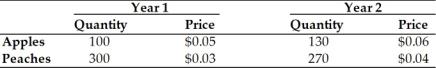 11) Refer to above Table 2-2. What is the nominal GDP in year 2?A) $18.60B) $14.60C) $18.00D) 400 unitsAnswer:  A12) Refer to above Table 2-2. What are the constant-dollar expenditures in years 1 and 2 at fixed year 1 prices?A) $5.00, $7.80B) $14.00, $14.60C) $18.00, $18.60D) $9.00, $10.80Answer:  B13) Refer to above Table 2-2. What are the constant-dollar expenditures in years 1 and 2 at fixed year 2 prices?A) $14.00, $14.60B) $7.90, $13.50C) $18.00, $18.60D) $12.80, $19.80Answer:  C14) Refer to above Table 2-2. What is the increase in real GDP between years 1 and 2 at fixed year 1 prices?A) 4.3%B) 3.3%C) 2.5%D) 1.9%Answer:  A15) Refer to above Table 2-2. What is the increase in real GDP between years 1 and 2 at fixed year 2 prices?A) 2.1%B) 5.1%C) 4.4%D) 3.3%Answer:  D16) Refer to above Table 2-2. Choosing the prices of year 2 gives a ________ increase in real GDP because year 2 prices place a ________ valuation on quantities that have increased ________ rapidly.A) lower, higher, leastB) higher, lower, mostC) higher, higher, leastD) lower, lower, mostAnswer:  D17) Refer to above Table 2-2. The geometric average of the increase in real GDP between year 1 and year 2 isA) 3.1%.B) 3.2%.C) 3.3%.D) 3.8%.Answer:  D18) Refer to above Table 2-2. The chain-weighted real GDP for year 2 isA) $14.53.B) $14.49.C) $14.44.D) $16.61.Answer:  A19) Refer to above Table 2-2. The implicit GDP deflator for year 2 isA) 1.284.B) 1.432.C) 1.101.D) 1.334.Answer:  A20) Refer to above Table 2-2. The chain-weighted GDP deflator for year 2 isA) 1.313.B) 1.211.C) 1.324.D) 1.280.Answer:  D21) If chain-weighted increases in real GDP for 2002-03, 2003-04, 2004-05, 2005-06, and 2006-07 are 5%, 4%, 2%, 1%, and 3% respectively, and nominal GDP in the 2002 base year is $6244.4 billion, then chain-weighted real GDP for 2007 isA) $6987.02 billion.B) $7,181.06 billion.C) $7235.6 billion.D) $7239.0 billion.Answer:  C22) When real GDP is below natural real GDP, the unemployment rate isA) rising.B) above the average unemployment rate.C) falling.D) below the average unemployment rate.Answer:  A2.8  Measuring Unemployment1) The unemployment rate is a good measure of the social welfare or social distress becauseA) it includes discouraged workers.B) it distinguishes between part-time and full-time job seekers.C) it measures the "importance" of a job to each worker.D) None of the above.Answer:  D2) The measured unemployment rate will be understated whenA) unemployed workers become discouraged and drop out of the labor market.B) unemployed people that are not actively looking for a job are not counted as part of the labor forceC) people pretend to be looking for a jobD) All of these.Answer:  AQuestion Status:  New3) Indicate which of the following individuals would be included in the labor force as defined by the Census Bureau.A) a teenager looking for a part-time jobB) a man waiting for recall from a layoffC) a woman who has accepted a new job but has not yet begun workingD) All of the above would be included in the labor force.Answer:  D4) Unemployment is referred to as a lagging indicator becauseA) it tends to stay high for many months after output stops declining during a recession.B) reports on unemployment statistics tend to lag behind reports on inflation statistics.C) it takes time to collect information regarding unemployed individuals..D) it indicates economic activities from the year before. Answer:  AQuestion Status:  New5) A survey of 200,000 people finds 76,300 "employed," 6,640 "unemployed," and the remaining 117,060 "not in the labor force." What is the unemployment rate derived from these numbers?A) 8.7 percentB) 3.3 percentC) 8.0 percentD) 5.7 percentAnswer:  C6) Official unemployment statistics in the United States are derived from a monthly government survey of approximately ________ households.A) 300B) 2000C) 60,000D) 420,000Answer:  C7) Ann is waiting to be recalled after a layoff. Bill also has no job at the moment and is not searching for one. Who is officially "unemployed"?A) AnnB) BillC) Ann and BillD) neither Ann nor BillAnswer:  A8) Claire works fifteen hours a week at a dry cleaning shop. Dustin is retired and living in a retirement home. Who is officially "unemployed"?A) ClaireB) DustinC) Claire and DustinD) neither Claire nor DustinAnswer:  D9) Suppose the Bureau of Labor Statistics interviews 194,000 people in its monthly survey: 91,300 are not in the labor force, 94,000 are employed, 6650 are unemployed, and 1,150 are in the armed forces. What is the unemployment rate the BLS announces?A) 4.95 percentB) 3.94 percentC) 7.0 percentD) 6.55 percentE) 6.48 percentAnswer:  D10) Suppose the Bureau of Labor Statistics interviews 196,700 people in its monthly survey; 94,500 are not in the labor force, 91,150 are employed, 8,870 are unemployed, and 2,180 are in the armed forces. What is the unemployment rate the BLS announces?A) 8.87 percentB) 9.73 percentC) 9.39 percentD) 4.51 percentE) 10.81 percentAnswer:  A11) One of the shortcomings of the government's method of measuring unemployment tends to make the official unemployment rate an overestimate of the unemployment problem:A) people working less than twenty hours a week are counted as unemployed.B) people seeking part-time jobs are counted as fully unemployed.C) people who have given up looking for work are counted as fully unemployed.D) "discouraged workers" aren't counted as unemployed.Answer:  B12) "Discouraged workers" are officially considered ________ the labor force and ________.A) in, unemployedB) in, not unemployedC) not in, unemployedD) not in, not unemployedAnswer:  D